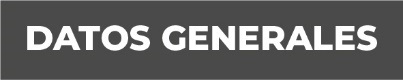 Nombre: Santos Zamora RosasGrado de Escolaridad: Licenciatura En DerechoCédula Profesional (Licenciatura) 2637175Teléfono de Oficina 228-8-16-07-66Correo Electrónico  Formación Académica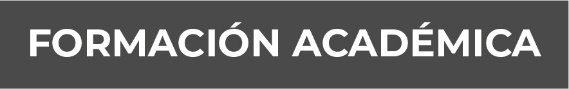 Año 1990-1995Universidad Veracruzana, ubicada en Lomas del Estadio, en la ciudad de Xalapa, Ver.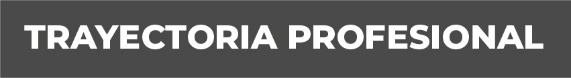 1996-1997  Apoderado Legal de la Institución denominada BANCA SERFIN                   En la ciudad de Xalapa, Veracruz.1998-1999 Asesor Jurídico en la Policía Auxiliar, dependiente de la Secretaria de Seguridad Pública del Distrito Federal.		1999-2001   Agente del Ministerio Publico Municipal en Colipa, Veracruz.2002-2004 Agente del Ministerio Público Auxiliar del Ministerio Público Adscrito en el rezago de Mandamiento Judiciales en Misantla, Veracruz.2004  Agente del Ministerio Público Municipal en Saltabarranca, Veracruz.2004-2006  Agente del Ministerio Público Adscrito al Juzgado Mixto Menor de San Andrés Tuxtla, Veracruz.2006-2009  Agente del Ministerio Público Adscrito al Juzgado Mixto Menor de Acayucan, Veracruz.2009-2010  Agente del Ministerio Público Adscrito al Juzgado Primero de Primera Instancia de Papantla, Veracruz.2010	  Agente del Ministerio Público Adscrito a los Juzgados Civiles de Jalapa, Veracruz2010-2013  Agente del Ministerio Público Adscrito al Juzgado Primero de Primera Instancia de Papantla, Veracruz.2013--2017 Fiscal Adscrito al Juzgado Primero y Segundo de Primera Instancia y Mixto Menor de Misantla, Veracruz.2017-2019 Fiscal Adscrito al Juzgado Primero de Primera Instancia de Pacho Viejo, municipio de Coatepec, Ver.CURSOS DENTRO DE LA FISCALIA GENERAL DEL ESTADOFebrero del 2008 LOS ESTADOS ANTE LA REFORMA CONSTITUCIONAL EN MATERIA PENAL. (FORO) Impartido por la    Procuraduría General de Justicia del  Estado de Veracruz, Procuraduría General de la Republica, Procuraduría General de Justicia del Distrito Federal, Instituto de Formación  Profesional y  La Academia Mexicana de Ciencias Penales. Con duración de 5 horas.Abril del 2008	REFORMA CONSTITUCIONAL E IMPLEMENTACION DE LOS JUICIOS ORALES EN EL 	ESTADO DE VERACRUZ. (CURSO). Impartido   por   Instituto   de   Formación   Profesional  y Procuraduría General de Justicia del Distrito Federal. Con duración de 40 horas.Octubre del 2009 TEMAS SELECTOS PARA LA INSTRUMENTACION DEL SISTEMA PENAL ACUSATORIO (CURSO).  Impartido por la Procuraduría General de  la   Republica y    el INACIPE. Con duración de 25 horas.Noviembre del 2009 CAPACITACION   PARA    AGENTES        DEL        MINISTERIO PUBLICO DE LA  PROCURADURIA   GENERAL   DE   JUSTICIA DEL ESTADO DE VERACRUZ, VALIDADO Y APROBADO POR LA ACADEMIA NACIONAL DE SEGURIDAD PUBLICA. (CURSO) Con duración de 40 horas.Junio del 2010 IMPLEMENTACION DEL SISTEMA DE JUSTICIA EN EL ESTADO DE VERACRUZ. (FORO) Impartido por el Consejo Consultivo para la Implementación del Sistema de Justicia Penal en el Estado. Con duración de 8 horas.Es menester hacer hincapié, que son los únicos cursos que se ha recibido constancia, sin embargo, el Suscrito ha recibido más cursos de actualización, sin embargo, no se recibió constancia de participación. Conocimiento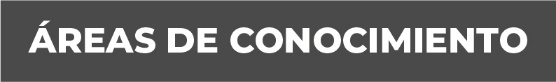 Sistema Penal AcusatorioDerecho Civil